Generalforsamling i Skiveegnens Lærerforening kreds 143Der indkaldes til ordinær generalforsamling torsdag den 2. marts 2023 i kantinen på Skive Seminarium.Generalforsamlingen får besøg af Formand Gordon Ørskov Madsen kl. 17.00, dernæst er der spisning kl. 18.15. Mødet starter kl. 19.00.Foreløbig dagsorden:Valg af dirigent, herunder stemmetællereForretningsordenBeretningRegnskabIndkomne forslag Fastsættelse af ydelser/frikøb til kredsstyrelsesmedlemmer og størrelsen af vederlag til evt. lønnet medhjælp.Budget og fastsættelse af kontingent EventueltForslag, der ønskes optaget på dagsordenen, skal foreligge skriftligt hos formanden senest mandag d. 20. februar kl. 12.00.Af hensyn til spisningen bedes man tilmelde sig hos tillidsrepræsentanten eller kredskontoret senest torsdag den 23. februar kl. 10.Vel mødt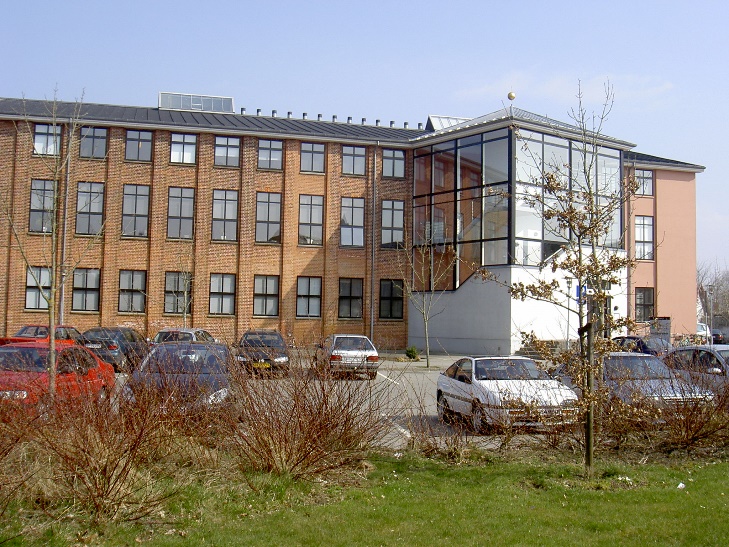 